Конструирование из спичечных коробков «Кресло»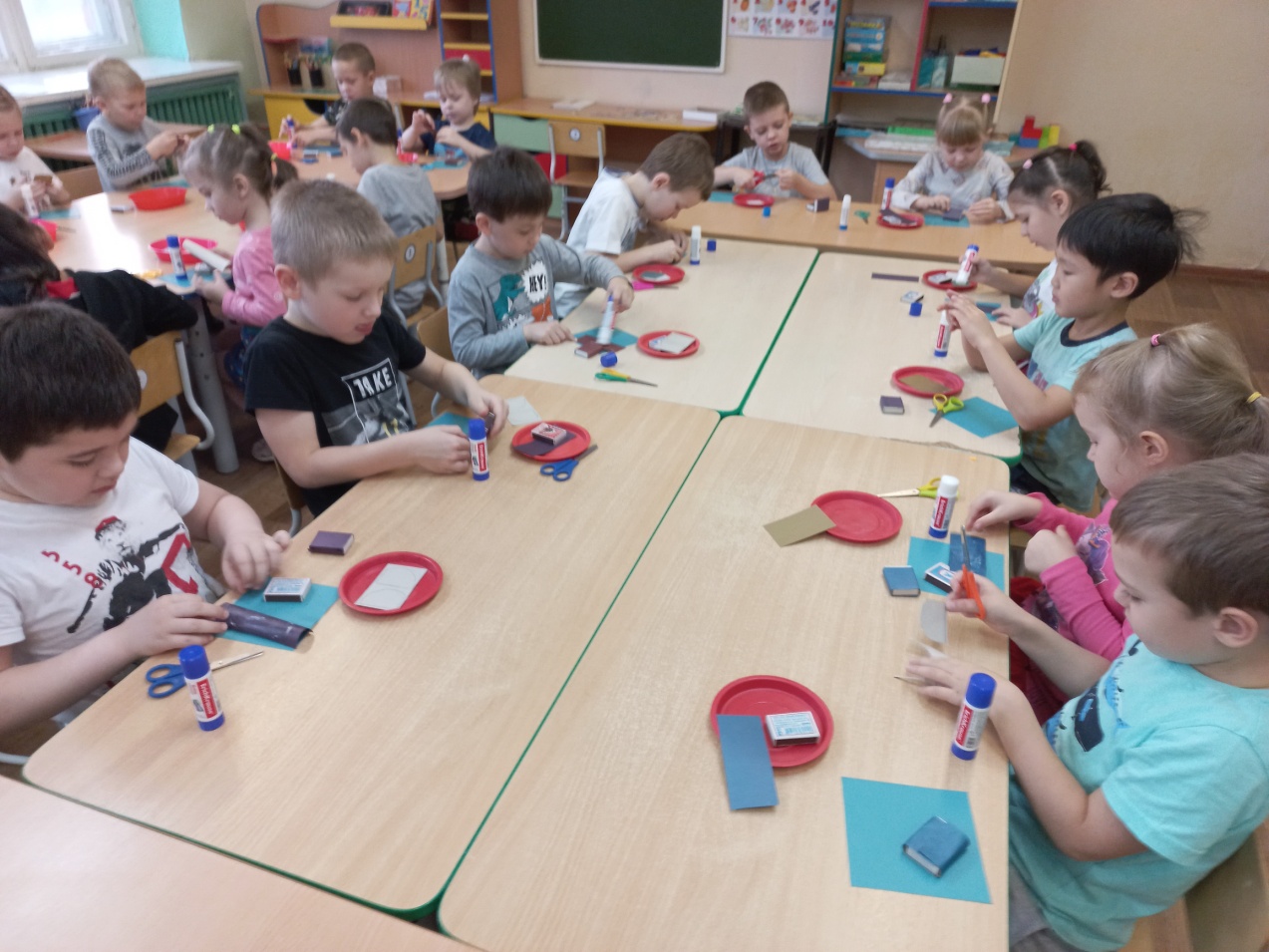 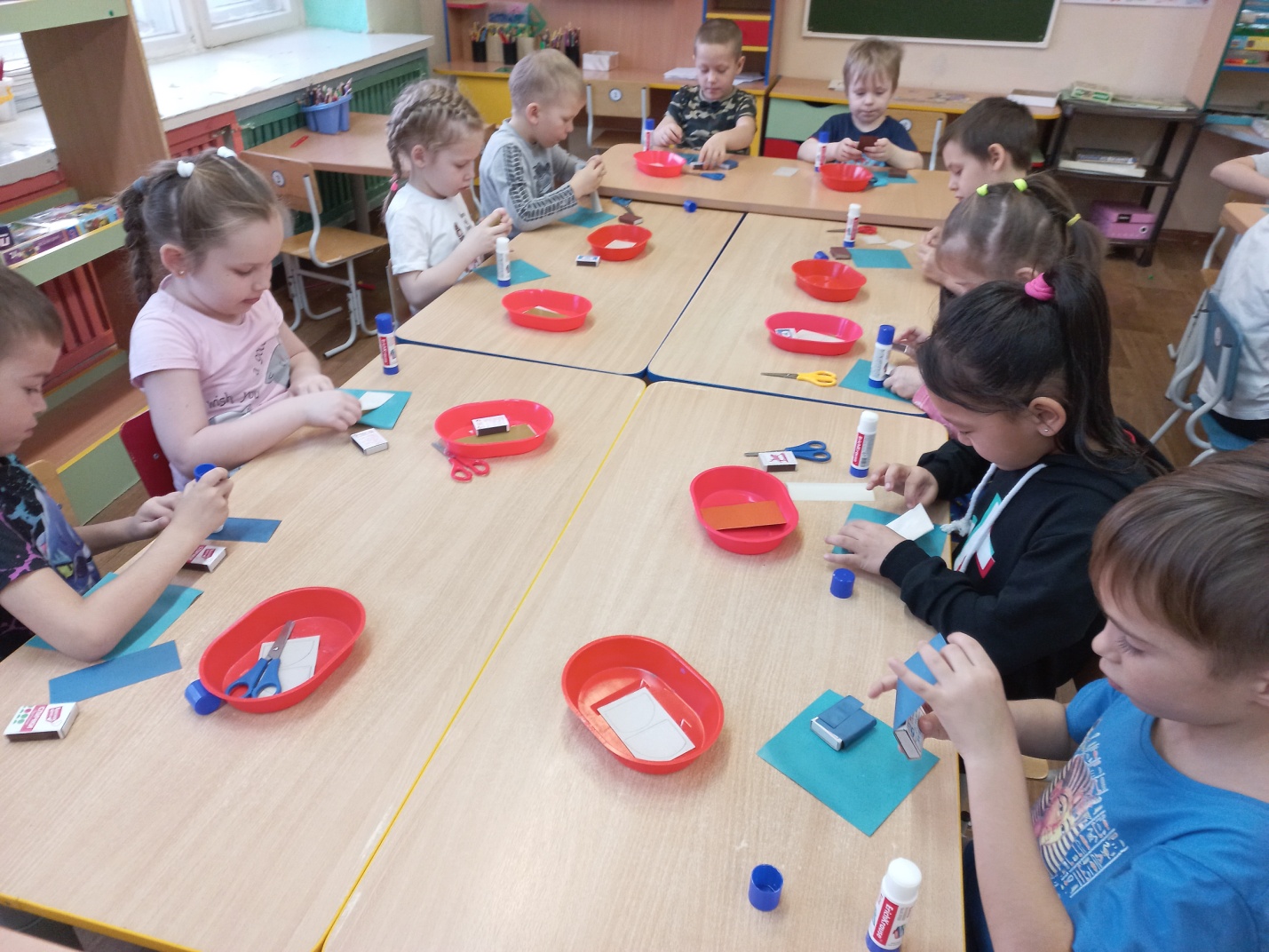 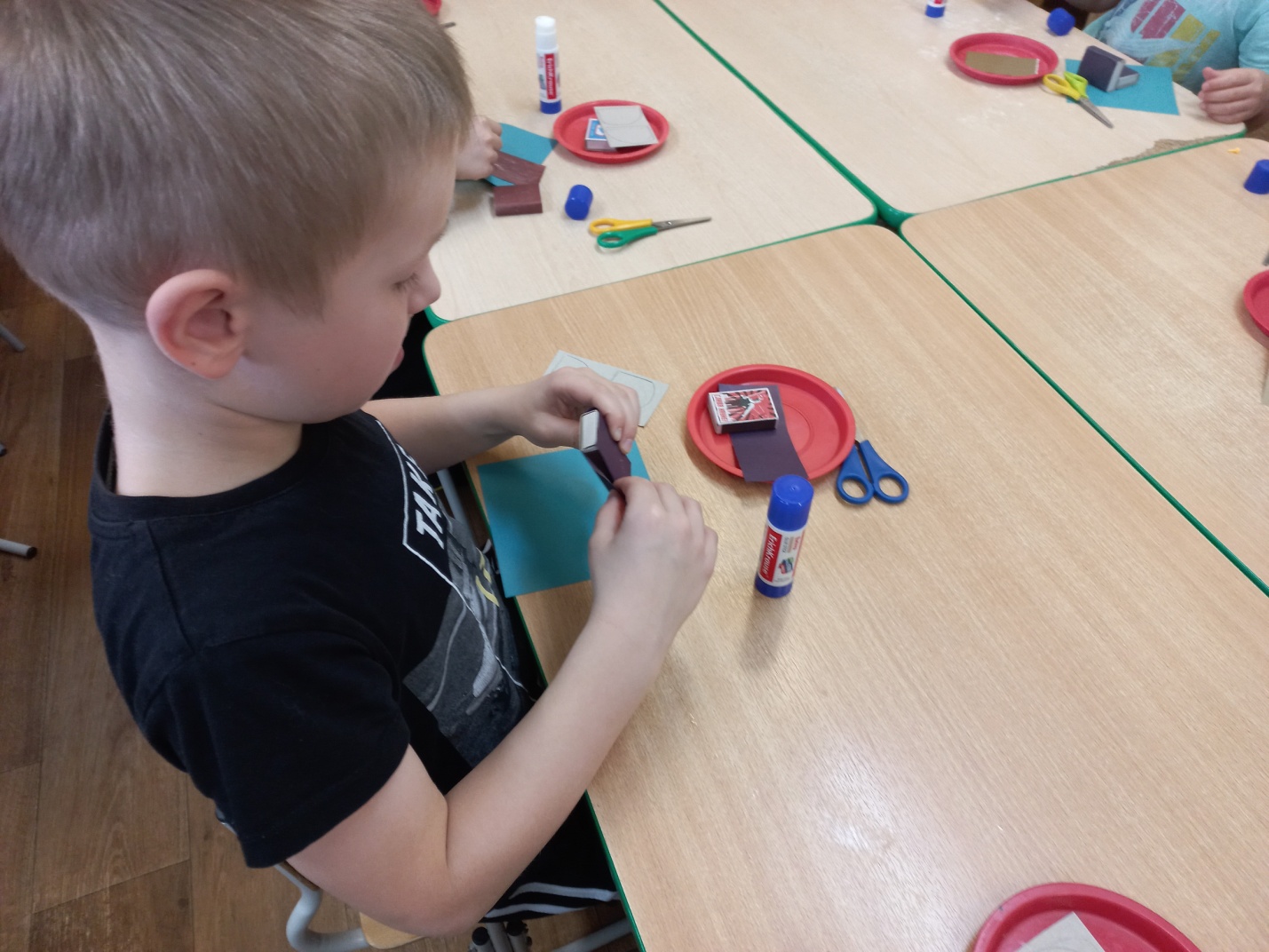 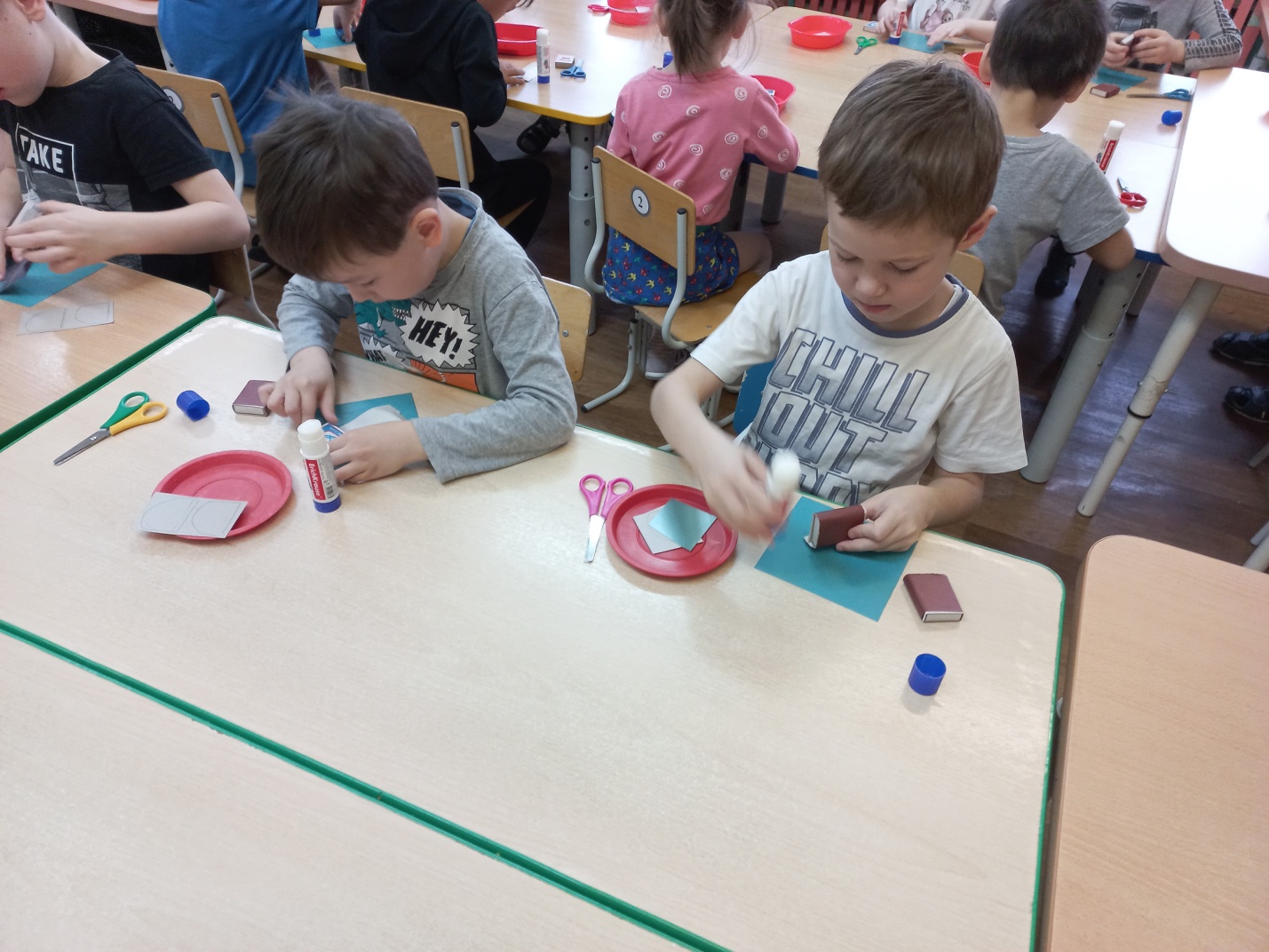 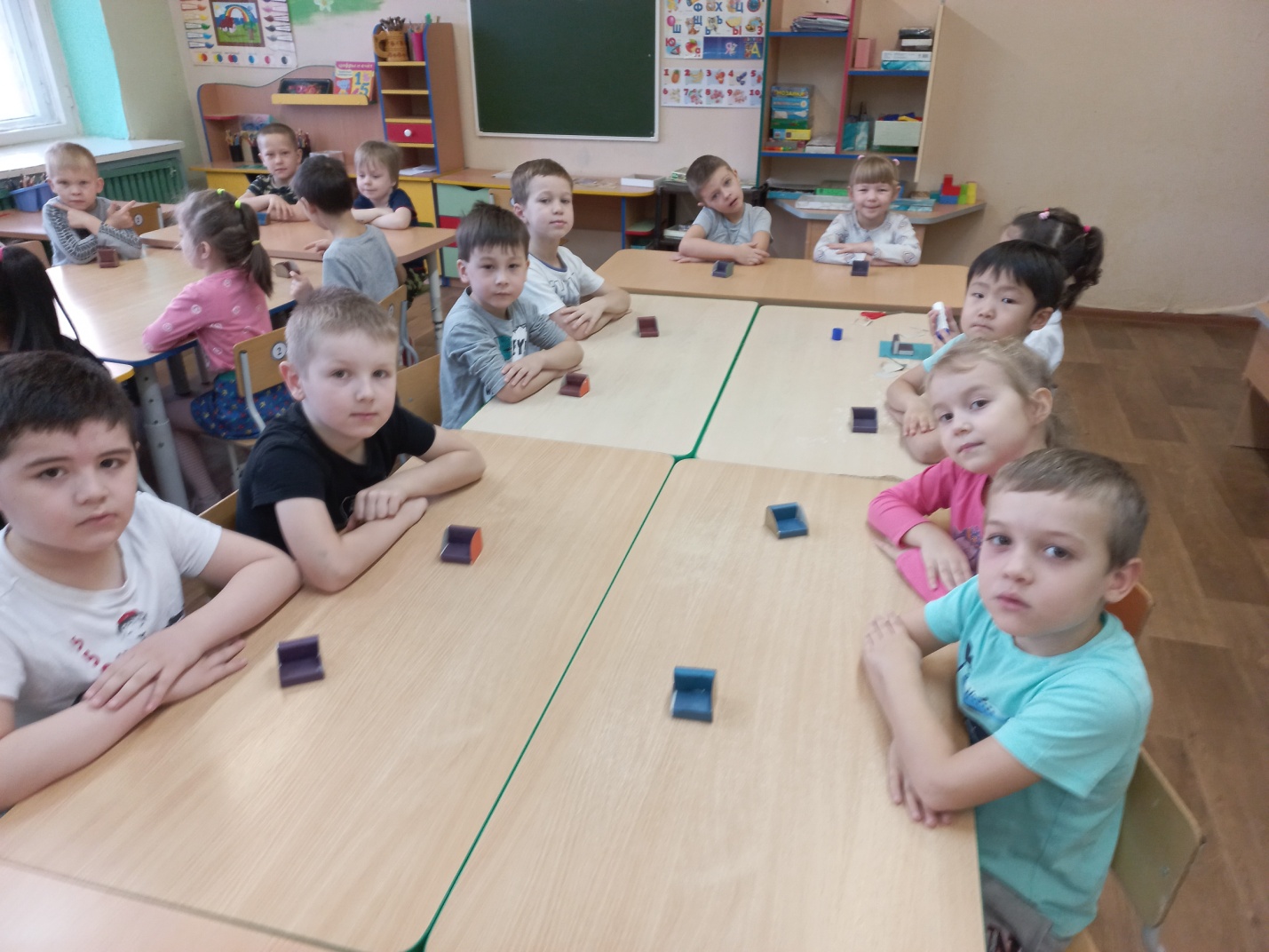 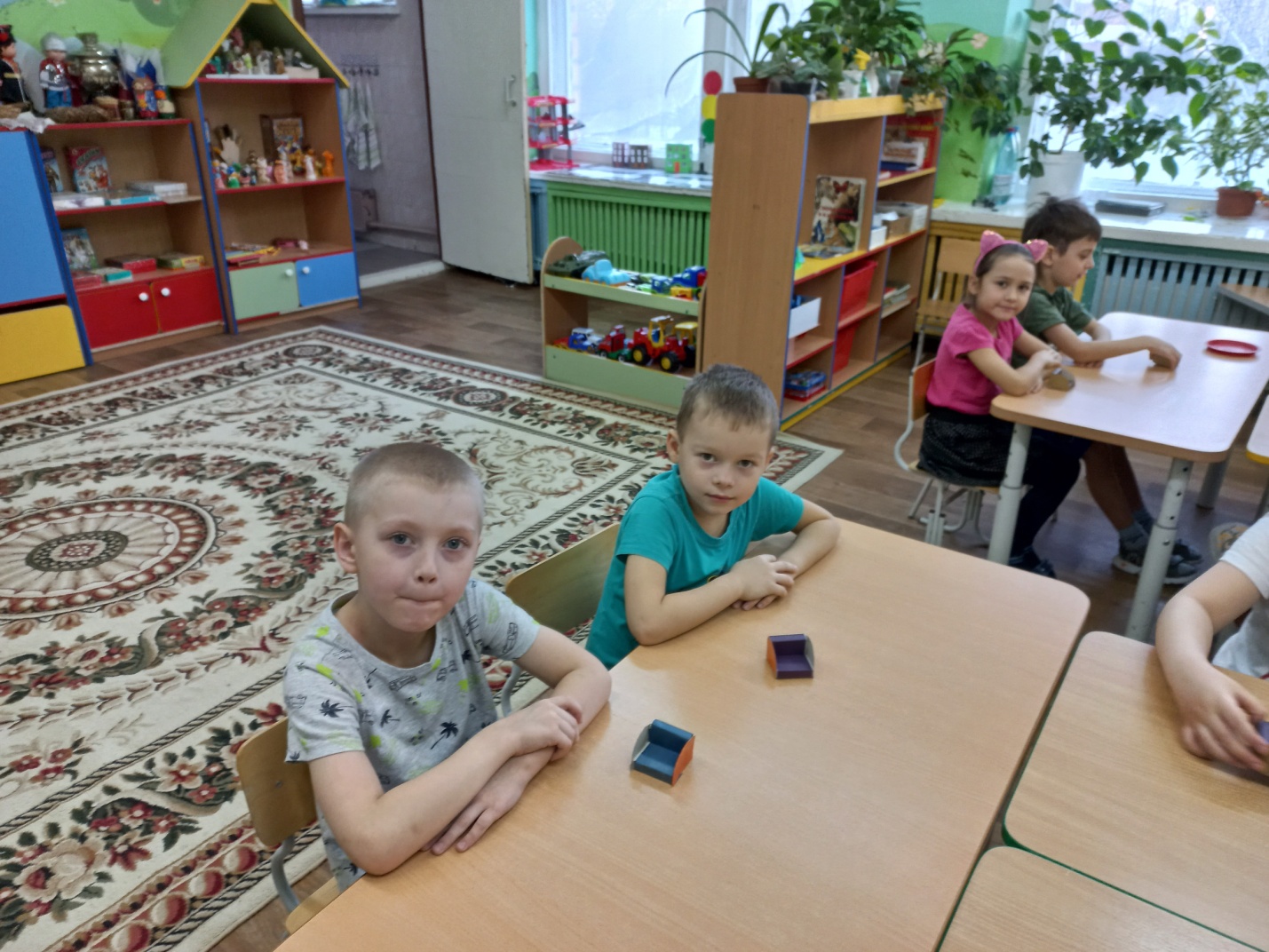 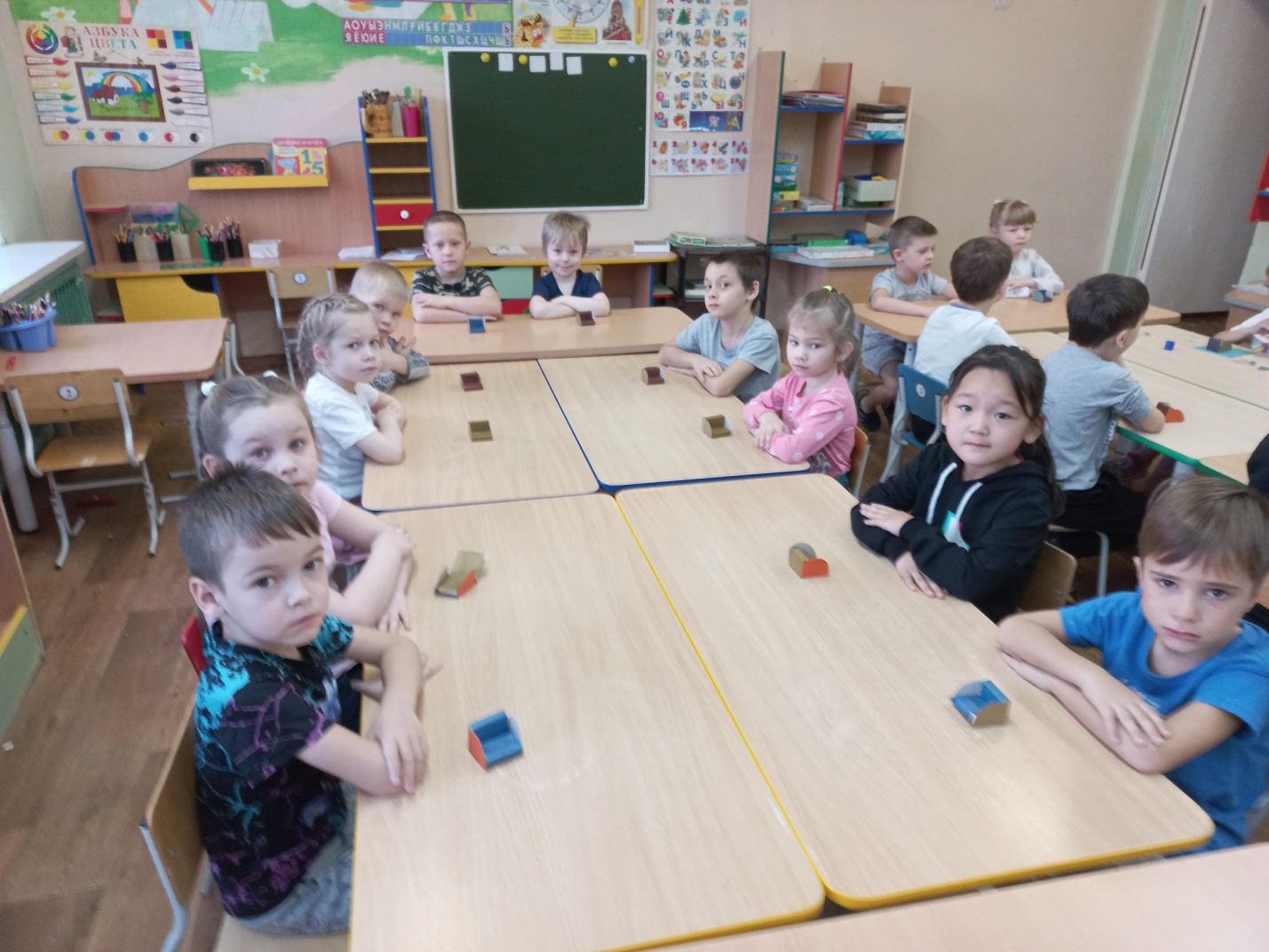 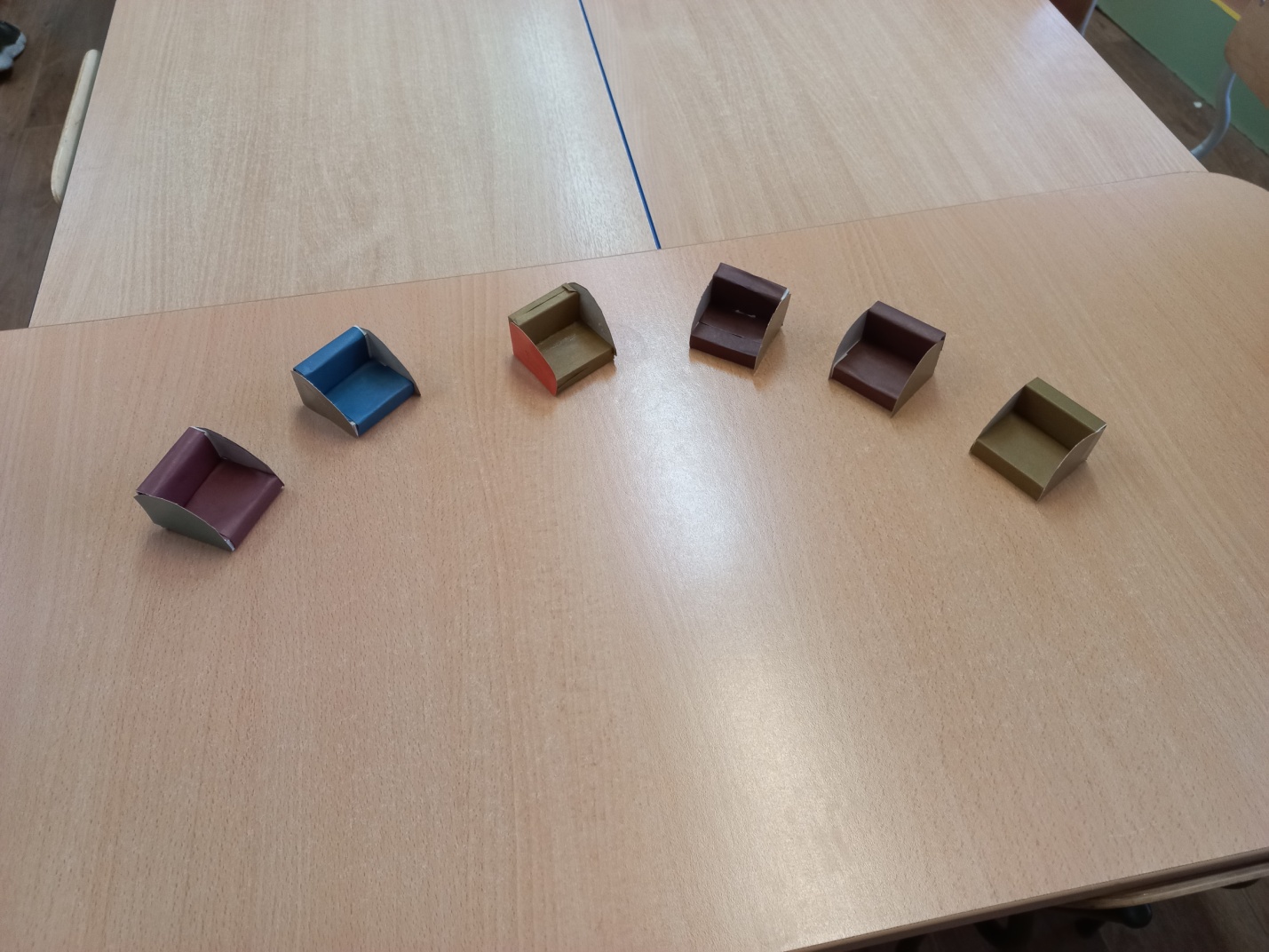 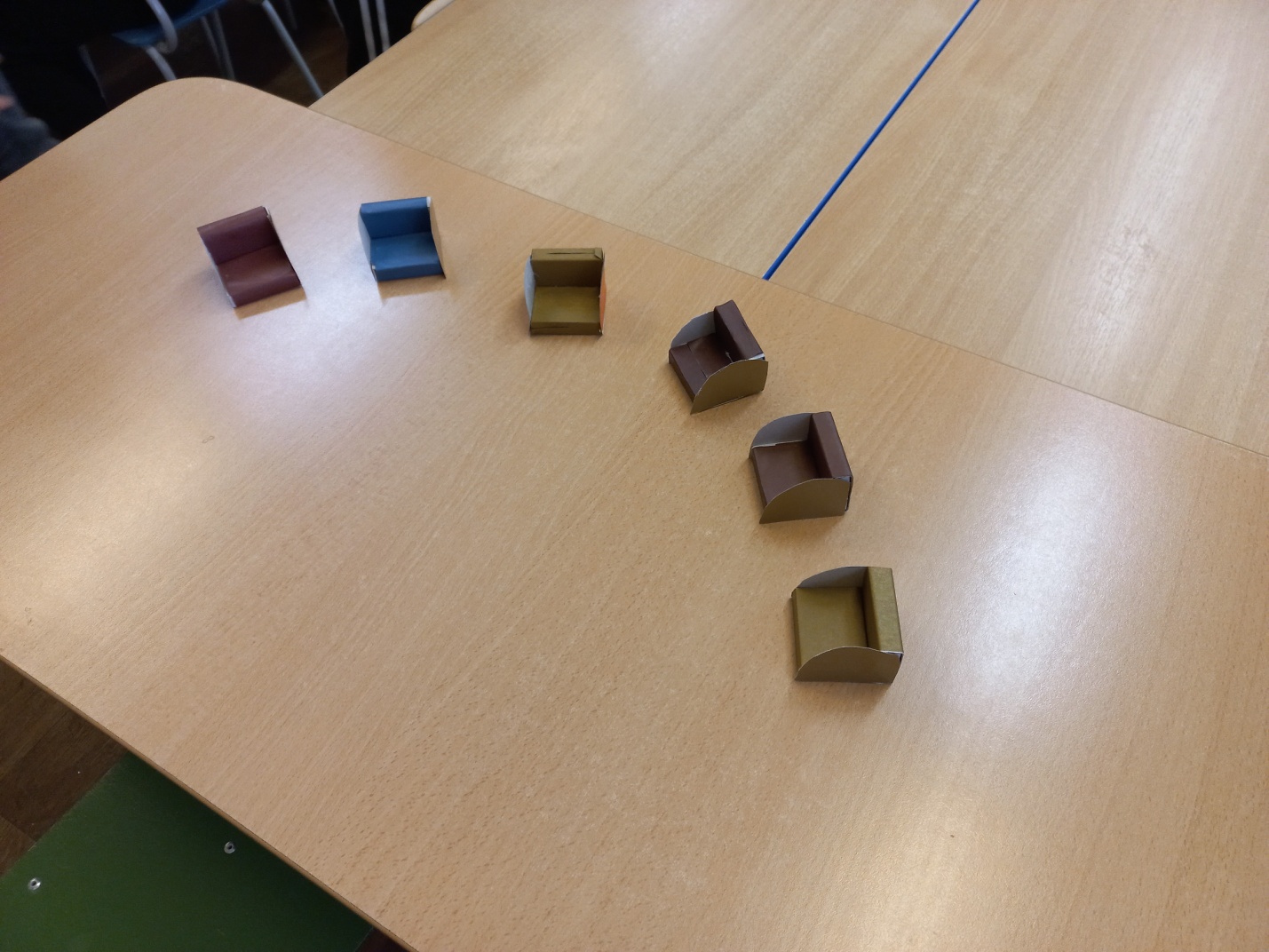 